GUÍA DE LABORATORIOPreparando solucionesIntroducción:Ya sabe que las soluciones son mezclas homogéneas que tienen propiedades que las distinguen y que sus propiedades dependen tanto de su concentración - medida en unidades físicas o químicas - como por el tipo de soluto y solvente que la conforma.Objetivos:Preparar soluciones de concentración conocida con precisión y rigurosidad de procedimiento Distinguir entre soluciones diluidas, concentradas y saturadas.Aplicar la técnica de la dilución de soluciones.Materiales por grupo:Procedimiento:      	Parte I: Preparación de soluciones a partir de un soluto sólido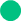 Revisan el siguiente video y registran cada una de las etapas en la preparación de una solución a partir de un soluto sólido:https://youtu.be/CE2te7LVCQE (hasta el minuto 4:09 ).Calcular la cantidad de soluto necesaria para preparar las siguientes soluciones y posteriormente preparar cada una de ellas, de acuerdo a lo indicado en el video.100mL de una solución 12%m/v de cloruro de sodio.100mL de una solución 0,2M de cloruro de sodioParte II: Preparación de soluciones a partir de otra solución (o un soluto líquido)Revisan video anterior desde el minuto 4:09 hasta el término del él y registran cada una de las etapas en la preparación de una solución a partir de otra solución (o un soluto líquido).Calcular la cantidad de solución necesaria para preparar 100 mL de una solución 0,3M de cloruro de sodio a partir de la solución 2M de cloruro de sodio antes preparada. A continuación preparan la solución.Parte III: Resultados y Análisis de resultadosComparar las cantidades de soluto disueltas en cada una de las soluciones antes preparadas, completando la siguiente tabla.Analizan y reflexionan en torno a la cantidad de soluto que puede tener una solución en diferentes concentraciones.Parte IV: Reflexión e Investigación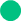 Generan una breve reflexión, evaluando la utilidad de las diferentes unidades de concentración en contextos diversos (como suspensión de partículas en fenómenos de contaminación ambiental, ya sea en lagos, mares o en el aire; y en medicamentos y soluciones de uso industrial) y presentando las principales características: molaridad, molalidad, partes por millón y fracción molar.¿Por qué el suero fisiológico que se administra a los pacientes tiene un concentración en cloruro de sodio de 0,9% m/m y el suero glucosado tiene 5,48%m/m? ¿Qué consecuencias puede tener para un paciente que dichas soluciones no sean las señaladas?CantidadMaterial2Matraces aforados 100 mL 1Vaso precipitdo (vaso de vidrio transparente)500 mLAgua destilada (o hervida o desmineralizada)100 gCloruro de sodio (sal común fina – gruesa triturada)2Varillas de vidrio(baguetas) (palos de brocheta)1Pipetas volumétrica 10 mL o pipeta graduada 10 mL1Pesa granataria (balanza de cocina en gramos)ConcentraciónVolumen solución[mL]Cantidad de soluto [g]Cantidad de soluto [moles]12% m/v2 M0,3 M